Publicado en  el 08/02/2016 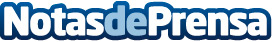 Más de 45.700 euros recaudados con el libro 'Relatos Solidarios del Deporte', para personas afectadas por el síndrome de RettDatos de contacto:Nota de prensa publicada en: https://www.notasdeprensa.es/mas-de-45-700-euros-recaudados-con-el-libro_1 Categorias: Medicina Finanzas Literatura Solidaridad y cooperación Otros deportes http://www.notasdeprensa.es